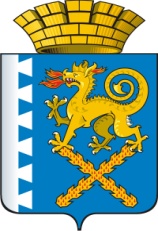 ГЛАВА НОВОЛЯЛИНСКОГО ГОРОДСКОГО ОКРУГАПОСТАНОВЛЕНИЕ От  20.04. 2018 г.   №351                                                                    г. Новая ЛяляОб утверждении  Положения  об Общественном  совете по  независимой оценке качества условий оказания услуг муниципальными организациями социальный  сферы  Новолялинского городского округа.  В целях реализации Федерального закона от 5 декабря 2017 года №392 –ФЗ «О внесении изменений в отдельные законодательные акты Российской Федерации по вопросам совершенствования проведения независимой оценки качества условий оказания услуг организациями в сфере культуры, охраны здоровья, образования, социального обслуживания и федеральными учреждениями медико-социальной экспертизы" для  обеспечения проведения независимой оценки качества условий оказания услуг муниципальными организациями социальной сферы, руководствуясь Уставом,ПОСТАНОВЛЯЮ:         1. Утвердить Положение  об Общественном  совете по  независимой оценке качества условий    оказания услуг муниципальными организациями социальный  сферы  Новолялинского городского округа (приложение ).         2. Опубликовать настоящее постановление  на официальном сайте администрации Новолялинского городского округа.         3. Контроль  исполнения данного  постановления возложить на заместителя Главы администрации  Новолялинского городского округа по социальным и общим вопросам  Е.В.Кильдюшевскую. Главы округа                                                                  С.А.Бондаренко